О проведении общественных обсуждений по определению перечня общественных территорий общего пользования Арсеньевского городского округа, подлежащих благоустройству в первоочередном порядке в 2023 году в рамках реализации муниципальной программы «Формирование современной городской среды Арсеньевского городского округа» на 2020-2024 годы, для проведения рейтингового голосования в электронной форме в информационно-телекоммуникационной сети «Интернет»С целью определения перечня общественных территорий  Арсеньевского городского округа, подлежащих благоустройству в первоочередном порядке в 2023 году в рамках реализации муниципальной программы «Формирование современной городской среды Арсеньевского городского округа» на 2020-2024 годы, в соответствии с Федеральными законами от 06 октября 2003 года № 131-ФЗ «Об общих принципах организации местного самоуправления в Российской Федерации», от 21 июля 2014 года № 212-ФЗ «Об основах общественного контроля в Российской Федерации», постановлением Правительства РФ от 10 февраля 2017 года № 169 «Об утверждении правил предоставления и распределения субсидий из федерального бюджета бюджетам субъектов РФ на поддержку государственных программ субъектов РФ и муниципальных программ формирования современной городской среды», постановлением администрации Арсеньевского городского округа от 30 октября 2017 года № 677-па (в редакции постановлений администрации  Арсеньевского городского округа от 15 февраля 2021 года № 68-па, от 02 августа 2021 года № 403-па) «Об утверждении муниципальной программы «Формирование современной городской среды Арсеньевского городского округа» на 2020-2024 годы, постановлением Администрации Приморского края от 01 февраля 2019 года № 48-па (в редакции постановлений Правительства Приморского края от 02 марта 2020 года № 167-пп, от 11 марта 2021 года № 126-пп) «Об утверждении порядка отбора общественных территорий, подлежащих благоустройству в первоочередном порядке в рамках реализации муниципальных программ (подпрограмм) формирования современной городской среды», муниципальным правовым актом Арсеньевского городского округа от 28 февраля 2019 года № 100-МПА (в редакции  муниципальных правовых актов Арсеньевского городского округа от 01 июля 2021 года № 263-МПА, от 01 октября 2021 года № 276-МПА) «Положение об организации и проведении на территории Арсеньевского городского округа общественных обсуждений, сроков представления, рассмотрения и оценки предложений граждан, организаций», руководствуясь Уставом Арсеньевского городского округа, администрация Арсеньевского городского округаПОСТАНОВЛЯЕТ:1. Провести на территории Арсеньевского городского округа общественные обсуждения по вопросу определения перечня общественных территорий общего пользования Арсеньевского городского округа, подлежащих благоустройству в первоочередном порядке в 2023 году в рамках реализации муниципальной программы «Формирование современной городской среды Арсеньевского городского округа» на 2020-2024 годы, для проведения рейтингового голосования (далее – общественные обсуждения) в электронной форме в информационно-телекоммуникационной сети «Интернет» (далее – интернет-голосование).2. Утвердить прилагаемый порядок проведения процедуры интернет-голосования и определения победителя по итогам общественных обсуждений.3. Установить срок проведения общественных обсуждений с 28 января по                           27 февраля 2022 года.4. Подведение итогов интернет-голосования производится общественной комиссией, утвержденной постановлением администрации Арсеньевского городского округа № 71-па от 06 февраля 2019 года (в редакции постановлений администрации Арсеньевского городского округа от 25 июля 2019 года № 536-па, от 16 сентября 2020 года № 548-па) «О создании общественной комиссии по осуществлению контроля за ходом выполнения мероприятий муниципальной программы «Формирование современной городской среды Арсеньевского городского округа» на 2018-2022 годы».5. Перечень общественных территорий общего пользования Арсеньевского городского округа, подлежащих благоустройству в первоочередном порядке в 2023 году в рамках реализации муниципальной программы «Формирование современной городской среды Арсеньевского городского округа» на 2020-2024 годы: - сквер «Детский городок «Радость» (II этап), ул. Ломоносова, 28/1;- парк «Аскольд» (этап 2023 года), ул. Октябрьская, 34/1;- сквер имени Абиденко В.В., пр. Гостиный, 3/1. 6. Общественные обсуждения по определению перечня общественных территорий осуществляются путем интернет-голосования на официальном сайте администрации Арсеньевского городского округа http://ars.town.7. Победителем общественных обсуждений признаются две общественные территории, набравшие наибольшее количество голосов.8. Отделу содержания городских территорий управления жизнеобеспечения администрации Арсеньевского городского округа (Орлов):- по окончании общественных обсуждений в течение 2-х рабочих дней направить результаты интернет-голосования в комиссию для подведения итогов с оформлением итогового протокола о результатах общественных обсуждений. 9. Организационному управлению администрации Арсеньевского городского округа (Абрамова) обеспечить опубликование и размещение на официальном сайте администрации Арсеньевского городского округа настоящего постановления.10. Контроль за исполнением настоящего постановления возложить на первого заместителя главы администрации Арсеньевского городского округа.Глава городского округа                                                                            В.С. Пивень   УТВЕРЖДЕНпостановлением  администрацииАрсеньевского городского округа от «27» января 2022 года № 36-паПорядок проведения процедуры интернет-голосования и определения победителя по итогам общественных обсуждений1. Порядок проведения процедуры интернет-голосования:1.1. Процедура интернет-голосования осуществляется в форме электронного голосования посредством сервисов общественного голосования на портале Госуслуг. Ссылка на сервис размещена на главной странице официального сайта администрации Арсеньевского городского округа http://ars.town.1.2. При проведении интернет-голосования представляется возможность проголосовать удаленно (дистанционно) с использованием персональных стационарных и мобильных аппаратных средств выхода в информационно-телекоммуникационную сеть Интернет.1.3. Чтобы принять участие в интернет-голосовании, необходимо пройти процедуру авторизации с помощью учетной записи гражданина на портале Госуслуг (ЕСИА).1.4. Принимать участие в общественных обсуждениях в электронной форме имеют право граждане Российской Федерации, достигшие 14-летнего возраста и проживающие на территории Арсеньевского городского округа (далее – граждане).Граждане участвуют в голосовании лично. Каждый гражданин имеет один голос. 1.5. Число общественных территорий, за которые может проголосовать участник интернет-голосования – одна территория.1.6. Результаты интернет-голосования, проведенного в электронной форме, направляются в общественную комиссию, утвержденную постановлением администрации Арсеньевского городского округа № 71-па от 06 февраля 2019 года (в редакции постановлений администрации Арсеньевского городского округа от 25 июля 2019 года № 536-па, от 16 сентября 2020 года № 548-па) «О создании общественной комиссии по осуществлению контроля за ходом выполнения мероприятий муниципальной программы «Формирование современной городской среды Арсеньевского городского округа» на 2018-2022 годы», для подведения итогов с оформлением итогового протокола о результатах общественных обсуждений.Итоговый протокол оформляется в соответствии с Порядком отбора общественных территорий, подлежащих благоустройству в первоочередном порядке в рамках реализации муниципальных программ (подпрограмм) формирования современной городской среды, утвержденным Администрацией Приморского края от 01 февраля 2019 года № 48-па (в редакции постановлений Правительства Приморского края от 02 марта 2020 года № 167-пп, от 11 марта 2021 года № 126-пп), и подлежит опубликованию на официальном сайте администрации Арсеньевского городского округа http://ars.town в срок не позднее пяти дней со дня его подписания. 2. Порядок определения победителя по итогам общественных обсуждений.2.1. Победителем общественных обсуждений признаются две общественные территории, набравшие наибольшее количество голосов. Впоследствии они становятся участниками рейтингового голосования.______________________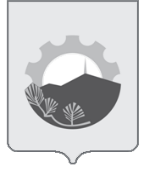 АДМИНИСТРАЦИЯ АРСЕНЬЕВСКОГО ГОРОДСКОГО ОКРУГА П О С Т А Н О В Л Е Н И Е27 января 2022 г.г.Арсеньев№36-па